     St Christopher’s Cathedral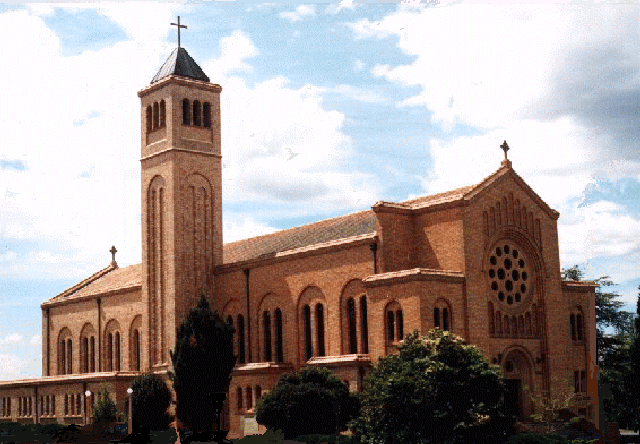 Cnr. Canberra Avenue and Furneaux Street, FORREST ACT 2603Parish Office: 55 Franklin Street, FORREST   ACT   2603Tel: +61 (02) 6239 9846, email: cathedral@cg.org.auwww.cg.org.au/cathedral Acting Administrator: Fr Andrew Lotton                         		   School of Religion Coordinator – Charlotte D’Cruze           ST CHRISTOPHER’S CATHEDRAL PARISHSACRAMENTAL PROGRAM ENROLMENT FORM 20____ (enter year)Child’s Details:Family Name ……………………………………. Other Names …………………………………..….…..Date of Birth ………………………………Current School …………………………..………Grade…….Place of Baptism ………………………………………………….…Date of Baptism…………………....Copy of Baptism Certificate attached    Give details of any medical/behavioural condition or allergies we need to know about your child……………………………………………………………………………………………………………….…Sacraments already received: 				Sacraments to be received in ______Penance (Reconciliation)				Penance (Reconciliation)		Eucharist (First Communion) 			Eucharist (First Communion)Confirmation 						Confirmation **your child must be baptised and have received the Sacraments of Reconciliation and Holy Communion prior to being Confirmed.Parents/Guardians Details:Father’s Full Name: …………………………………………………………Religion:……………………Mother’s Full Name: …………………………………………………........…Religion:………………..….Mother’s Maiden Surname: …………………………………………………………………………….……Address ……………………………………………………………………………………………..………....Telephone: (H)………………..………(W) ..………………………….(M) …...…………………….….…Email…………………………………………………………………………………………………………...We commit ourselves to prepare our child for the Sacrament of ……………………………………bycoming to meetings; celebrating Sunday Eucharist; see that our child attends all lessons and completed work at home; pray as a family; present our child to receive the Sacrament of Reconciliation on a regular basis.______________________________________     ____________________________________                                      Father’s Signature					         Mother’s Signature		(Payment details on reverse side)Payment Details:Return this form with a donation of $25.00* (Cheques: ‘St Christopher’s Cathedral Parish’) and a copy of your child’s Baptismal Certificate marked to the attention of Michelle O’Connor, Parish Secretary.*This money is requested to assist the Church in paying for the workbooks, teaching texts, medallions, stoles, candles and certificates. Please speak with Fr Andrew Lotton should you have any concerns in making this payment.Payment can be made either by online payments: https://www.bpoint.com.au/payments/sccp, Direct Bank Transfer, credit card payment either in person at this office, cash or cheque (made out to St Christopher’s Parish).  For bank transfer, our banking details are as follows:Account Name:	St Christopher’s Cathedral	Bank:			Commonwealth, ManukaBSB Number:	062786			Account Number:	15080Please put in your banking reference your surname/’sacrament name’ (eg: Jones Confirmation or Holy Communion or Reconciliation 4.8.18).   Please email a copy of the banking receipt to this office so your payment can be recorded.